математика  Для занятия  нам необходимо цветные карандаши, тетрадь в клетку, карточки с цифрами (от 1 до 10) и арифметическими знаками (+   -  =)1 часть. Математическая разминка (УСТНО)- Ты, да я, да мы с тобой. сколько нас всего? (Двое.)- Если курица стоит на одной ноге и весит 2 килограмма, сколько будет весить курица, если будет стоять на двух ногах? (Два килограмма, так как вес курицы не изменится.)- Тройка лошадей пробежала пять километров. По сколько километров пробежала каждая лошадь? (По пять километров, так как лошади бежали одновременно.)- На столе лежало четыре яблока. Одно яблоко разрезали на четыре части. Сколько яблок на столе? (Четыре яблока, так как четыре части составляют одно целое яблоко.)2 часть. Игровое упражнение «Зверюшкины загадки». Решаем задачи.спрашиваем у ребенка «Какое условие в задаче? Какой вопрос в задаче? Что известно из условия задачи? Что не известно в задаче? Как решить задачу, чтобы найти неизвестное? Дети зарисовывают в них условие точками и ставят знаки. Пример выложить цифрами.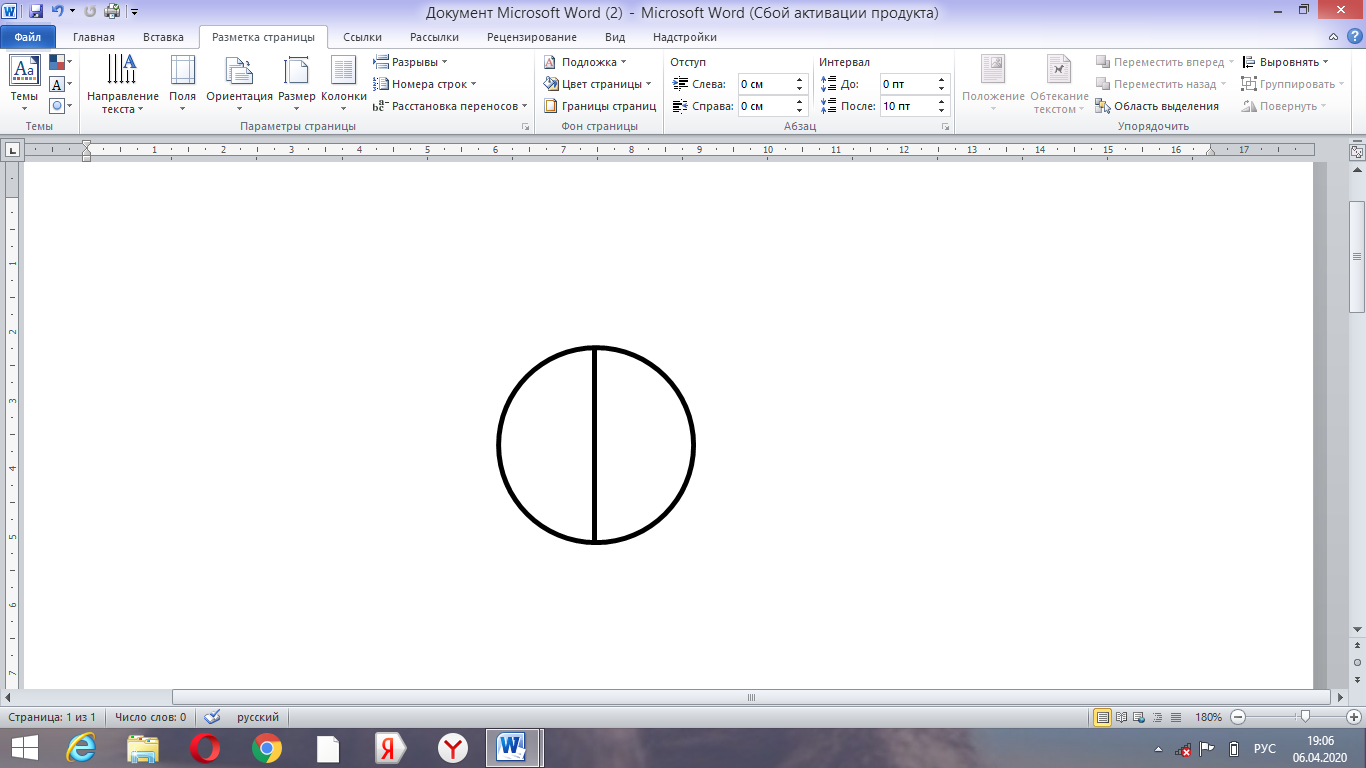 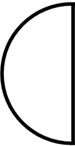                             2            +             4                =              6                           5             -              2                =              3      3 часть. Игровое упражнение «Пальчики - пятерки».нарисуйте на листочке 4 ладошки. Спросите у ребенка «Сколько здесь ладошек? Сколько пальчиков на каждой ладошке? Посчитай пальчики пятерками». (5,10,15,20)  4. Р аботаем в тетрадке. (смотрите цветные картинки)Задание 1 устно.Задание 2  нарисовать в тетрадке квадратики в 4 клеточки, дать раскрасить.Задание 3 устно. Задание 4 устно. задание 5 напишите в тетрадке. Выполнять можно карандашом или ручкой. Цифры 1 и 2 мы писали в садике. По желанию ребенка можете писать 3 две строчки.Ежиное сложениеМама – ежихаНашла две свинушки,Маленький ежик – Четыре волнушки.Сложили грибы возле дома ежи,И ты их, пожалуйста, тоже сложи!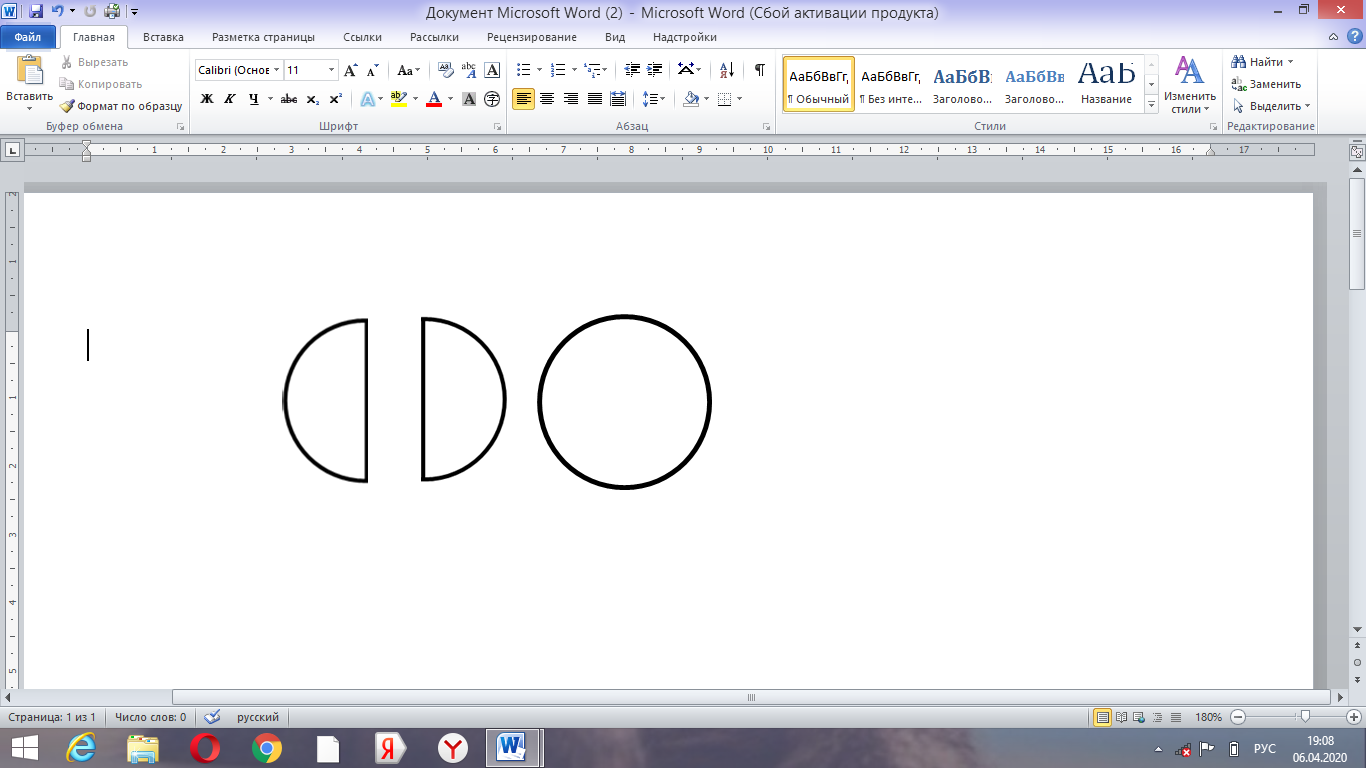 Зайцы Раз, два, три, четыре, пять…Вышли зайцы погулять.Двое зайцев потерялись, Сколько до дому добрались